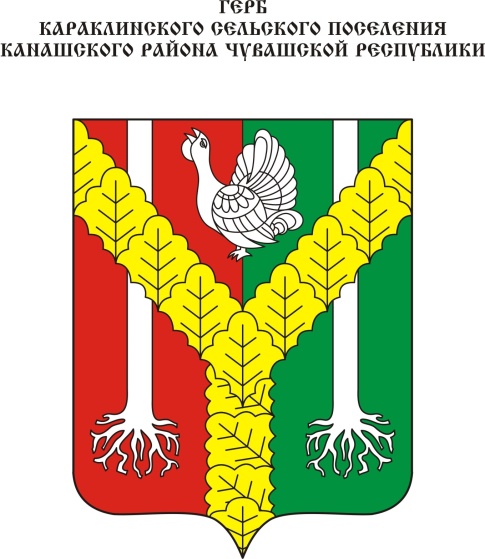 Геральдическое описание гербаКараклинского  сельского поселения   Канашского    района Чувашской Республики         В рассеченном червленом и зеленом поле поверх двух серебряных писанных вверху древесных стволов с корнями — золотой вилообразный столб, выложенный дубовыми листьями сообразно щиту, сопровожденный вверху поверх деления серебряным стоящим вправо и токующим глухарем. В вольной части — законодательно установленная символика Чувашской Республики.Геральдическое описание флагаКараклинского  сельского поселения   Канашского    района Чувашской Республики         Прямоугольное полотнище с отношением ширины к длине 2:3, воспроизводящее композицию герба Караклинского сельского поселения Канашского района в красном, зеленом, желтом и белом цветах.Обоснование символики гербаКараклинского  сельского поселения   Канашского    района         Гласный (говорящий) герб. Самый узнаваемый способ создания гербовой композиции, имеющей основной либо один из основных своих элементов «гласным», то есть прямо совпадающим с названием владельца. Чувашское название деревни Караклы — Каракла, что означает местность, где обитают глухари, поэтому в верхней части щита изображен серебряный глухарь.         Почетная геральдическая фигура — вилообразный крест, отображает три деревни, входящие в состав территории Караклинского сельского поселения: Караклы, Аксарино, Юманзары.         Листья дуба, выложенные в кресте, обозначают деревню Юманзары (Юмансар), название которой образовано от слова «юман» (дуб). Вместе с тем дубовые листья символизируют долголетие, выносливость, могущество, борьбу и победу.         Изображение корней указывает на уважительное отношение к традициям и истории родного края. Корни дерева — это крепкое основание, уверенность и надежность.         Два прямых серебряных ствола олицетворяют реки Озирма и Ута.